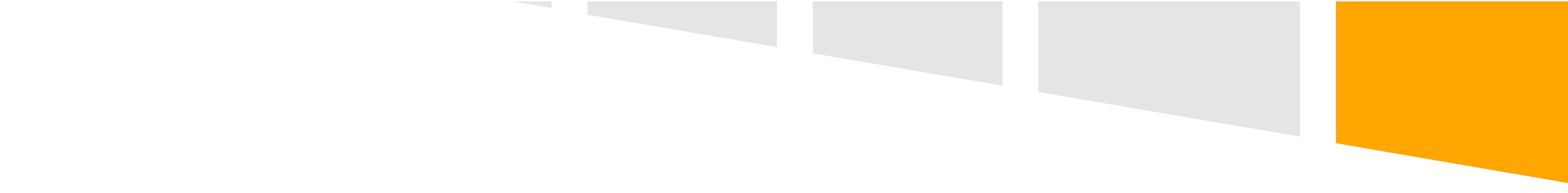 POWIAT DRAWSKI
realizuje projekt dofinansowany z Funduszy Europejskich
pn. Pomorze Zachodnie – Wsparcie Psychologiczno – PedagogiczneDziałanie 7.7 Wdrożenie programów wczesnego wykrywania wad rozwojowych i rehabilitacji dzieci z niepełnosprawnościami oraz zagrożonych niepełnosprawnością oraz przedsięwzięć związanych z walką i zapobieganiem  COVID-19 Regionalny Program Operacyjny Województwa Zachodniopomorskiego 2014 – 2020, typ projektu 2f grantowego dla jednostek samorządu terytorialnego i ich jednostek organizacyjnych na finansowanie pomocy psychologiczno-pedagogicznej dla uczniów – z uwagi na zwiększone zapotrzebowanie w tym zakresie wynikające z pandemii COVID-19Beneficjent: Województwo ZachodniopomorskieCelem Projektu jest minimalizowanie negatywnych skutków związanych z występowaniem pandemii COVID – 19 poprzez realizację zajęć w zakresie wsparcia psychologiczno-pedagogicznego dla uczniów uczęszczających do szkól prowadzonych przez jednostki samorządu terytorialnego z województwa zachodniopomorskiego.Wartość przyznanego grantu: 124 912,94 złw tym dofinansowanie z Europejskiego Funduszu Społecznego: 105 189,18 złWartość wkładu własnego Powiatu Drawskiego: 7 270,06 z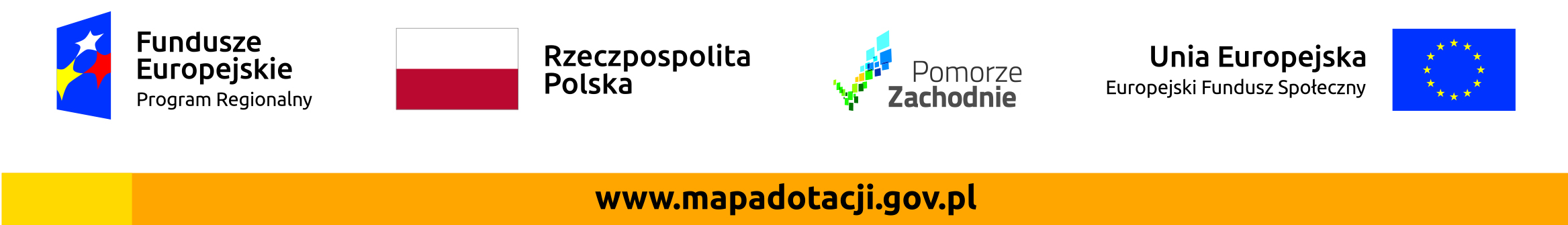 